ПриложениеУТВЕРЖДЕНОРешением Совета депутатовМО Селивановское СПот 22 июня 2020 года № 39Изображение флага муниципального образования Селивановское сельское поселение Волховского муниципального района Ленинградской области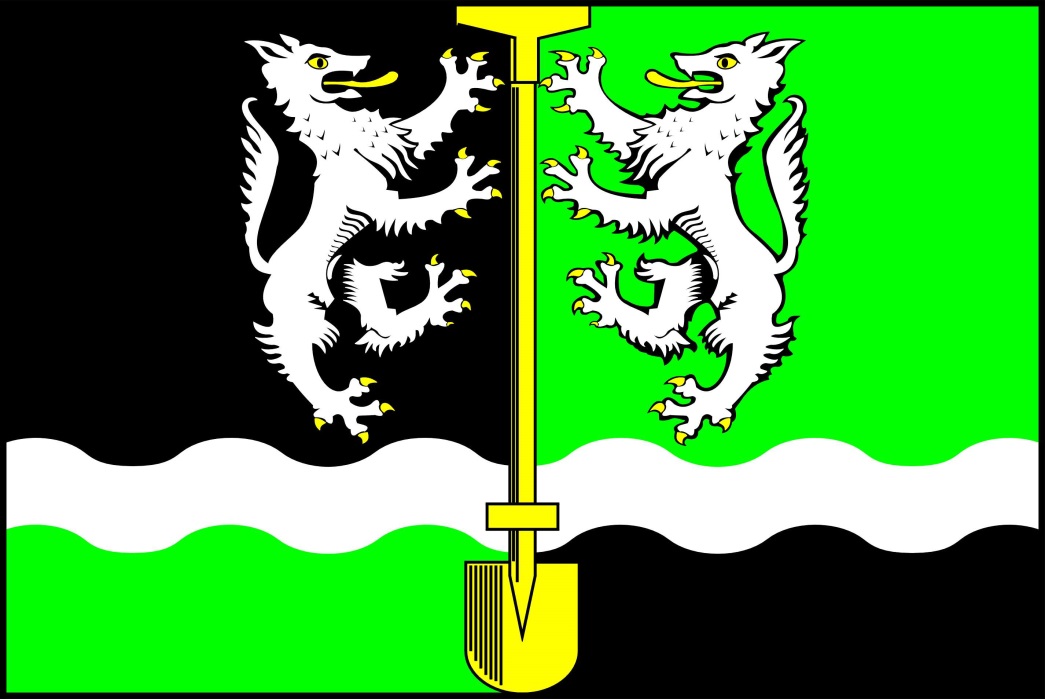 